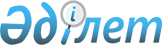 "Қазақстан Республикасының Үкіметі мен Хорватия Республикасының Үкіметі арасындағы экономикалық ынтымақтастық туралы келісімге қол қою туралы" Қазақстан Республикасы Үкіметінің 2016 жылғы 31 тамыздағы № 502 қаулысына өзгеріс енгізу туралыҚазақстан Республикасы Үкіметінің 2017 жылғы 19 қазандағы № 652 қаулысы
      Қазақстан Республикасының Үкіметі ҚАУЛЫ ЕТЕДІ:
      1. "Қазақстан Республикасының Үкіметі мен Хорватия Республикасының Үкіметі арасындағы экономикалық ынтымақтастық туралы келісімге қол қою туралы" Қазақстан Республикасы Үкіметінің 2016 жылғы 31 тамыздағы № 502 қаулысына мынадай өзгеріс енгізілсін:
      2-тармақ мынадай редакцияда жазылсын:
      "2. Қазақстан Республикасының Ұлттық экономика министрi Тимур Мұратұлы Сүлейменовке Қазақстан Республикасының Үкіметі мен Хорватия Республикасының Үкіметі арасындағы экономикалық ынтымақтастық туралы келісімге қағидаттық сипаты жоқ өзгерiстер мен толықтырулар енгiзуге рұқсат бере отырып, Қазақстан Республикасының Үкiметi атынан қол қоюға өкiлеттiк берiлсiн.".
      2. Осы қаулы қол қойылған күнінен бастап қолданысқа енгізіледі.
					© 2012. Қазақстан Республикасы Әділет министрлігінің «Қазақстан Республикасының Заңнама және құқықтық ақпарат институты» ШЖҚ РМК
				
      Қазақстан Республикасының
Премьер-Министрі

Б. Сағынтаев
